Kooperativa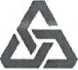 VIENNA INSURANCE GROUPDodatek č. 1k pojistné smlouvě č. XXXXXXXXXXÚsek pojištění hospodářských rizikKooperativa pojišťovna, a.s., Vienna Insurance Group se sídlem Praha 8, Pobřežní 665/21, PSČ 186 00, Česká republika IČO: 47116617zapsaná v obchodním rejstříku u Městského soudu v Praze, sp. zn. B 1897(dále jen „vedoucí pojistitel“),zastoupený na základě zmocnění níže podepsanými osobamiPracoviště: Kooperativa pojišťovna, a.s., Vienna Insurance Group Pobřežní 665/21, PSČ 186 00 tel. XXXXXXXXX fax. XXXXXXXXXaUNIQA pojišťovna, a.s.se sídlem v Praze 6, Evropská 136/810, PSČ: 160 12, Česká republika IČO: 49240480zapsaná v obchodním rejstříku u Městského soudu v Praze, sp. zn. B 2012 (dále jen „pojistitel“)aNárodní galerie v Prazese sídlem v Praze 1, Staroměstské náměstí 12, PSČ 110 00, Česká republika IČO: 00023281(dále jen „pojistník")zastoupená Generálním ředitelem, Doc. Dr. et. Ing. Jiřím Fajtem, Ph.D.,Korespondenční adresa pojistníka je totožná s výše uvedenou adresou pojistníka.uzavírají ve smyslu zákona č. 89/2012 Sb., občanského zákoníku, tento dodatek, který spolu s výše uvedenou pojistnou smlouvou, pojistnými podmínkami pojistitele a přílohami, na které se pojistná smlouva (ve znění tohoto dodatku) odvolává, tvoří nedílný celek.S účinností od 30. 6. 2016 se výše uvedená pojistná smlouva (včetně výše uvedených údajů o výše uvedených subjektech) mění takto *:pokud se v tomto novém znění používá pojem „tento dodatek", považuje se za něj tento dodatekSmluvní strany se dohodly na aktualizaci Smluvních ujednání - Doplňková ujednání rámcové pojistné smlouvy.Původní znění Smluvních ujednání - Doplňková ujednání rámcové pojistné smlouvy se ruší a nahrazuje se novým zněním Smluvních ujednání - Doplňková ujednání rámcové pojistné smlouvy (aktualizovaná), která jsou fyzicky součástí tohoto dodatku.Článek VIII. (Prohlášení pojistníka) nově zní:„Článek VIII.Prohlášení pojistníkaPojistník potvrzuje, že před uzavřením tohoto dodatku mu byly oznámeny informace v souladu s ustanovením § 2760 občanského zákoníku.Pojistník potvrzuje, že byl informován o rozsahu a účelu zpracování jeho osobních údajů a o právu přístupu k nim v souladu s ustanovením § 11,12, 21 zákona č. 101/2000 Sb. o ochraně osobních údajů.Pojistník potvrzuje, že před uzavřením tohoto dodatku převzal v listinné nebo jiné textové podobě (např. na trvalém nosiči dat) dokumenty uvedené v čl. I. bodu 2. této pojistné smlouvy ve znění tohoto dodatku a seznámil se s nimi. Pojistník si je vědom, že tyto dokumenty tvoří nedílnou součást této pojistné smlouvy ve znění tohoto dodatku a upravují rozsah pojištění, jeho omezení (včetně výluk), práva a povinnosti účastníků pojištění a následky jejich porušení a další podmínky pojištění a pojistník je jimi vázán stejně jako pojistnou smlouvou.Pojistník potvrzuje, že adresa jeho sídla/bydliště/trvalého pobytu/místa podnikání a kontakty elektronické komunikace uvedené v tomto dodatku jsou aktuální, a souhlasí, aby tyto údaje byly v případě jejich rozporu s jinými údaji uvedenými v dřivé uzavřených pojistných smlouvách, ve kterých je pojistníkem nebo pojištěným, využívány i pro účely takových pojistných smluv. S tímto postupem pojistník souhlasí 1 pro případ, kdy pojistiteli oznámí změnu jeho sídla/bydliště/trvalého pobytu/místa podnikání nebo kontaktů elektronické komunikace v době trvání této pojistné smlouvy. Tím není dotčena možnost používání jiných údajů uvedených v dříve uzavřených pojistných smlouvách.Pojistník prohlašuje, že má oprávněnou potřebu ochrany před následky pojistné události (pojistný zájem).Pojistník prohlašuje, že věci nebo jiné hodnoty pojistného zájmu pojištěné touto pojistnou smlouvou ve znění tohoto dodatku nejsou k datu uzavření tohoto dodatku pojištěny proti stejným nebezpečím u jiného pojistitele, pokud není v této pojistné smlouvě ve znění tohoto dodatku výslovně uvedeno jinak."Článek IX. (Závěrečná ustanovení) nově zní:„Článek IX.Závěrečná ustanoveníPojištění se sjednává na dobu dvou let počínaje dnem 30. 6. 2016 nebo do vyčerpání předpokládané hodnoty veřejné zakázky tj. 10.000.000,- Kč bez DPH. Pojištění se po uplynutí pojistné doby automaticky neprodlužuje.Tímto dodatkem provedené změny nabývají účinnosti dnem 30. 6. 2016.Odpověď pojistníka na návrh pojistitele na uzavření tohoto dodatku (dále jen „nabídka') s dodatkem nebo odchylkou od nabídky se nepovažuje za její přijeti, a to ani v případě, že se takovou odchylkou podstatně nemění podmínky nabídky.Tento dodatek k pojistné smlouvě byl vypracován ve 4 stejnopisech, pojistník obdrží 1 stejnopis, vedoucí pojistitel si ponechá 2 stejnopisy a pojistitel obdrží 1 stejnopis.Tento dodatek obsahuje 3 strany, k pojistné smlouvě ve znění tohoto dodatku	náleží 3 přílohy, z nichž jejedna fyzicky přiložena k tomuto dodatku (příloha č. 3). Součástí pojistné	smlouvy ve znění tohotododatku jsou pojistné podmínky pojistitele uvedené v čl. I. této pojistné	smlouvy ve znění tohotododatku a dokument Informace pro zájemce o pojištění. V případě, že je jakékoli ustanovení uvedené v Informacích pro zájemce o pojištění v rozporu s ustanovením pojistné smlouvy, má přednost příslušné ustanovení pojistné smlouvy.Výčet příloh: Příloha č. 1 - Tarif pojistných sazeb pro pojištění exponátů Příloha č. 2 - Přihláška do pojištěníPříloha č. 3 - Smluvní ujednání - Doplňková ujednání rámcové pojistné smlouvy (aktualizovaná)"Smluvní ujednání - Doplňková ujednání rámcové pojistné smlouvy (aktualizovaná)Následující ujednání doplňují a upřesňují ustanovení Rámcové pojistné smlouvy č. XXXXXXXXXX.Pro vyloučení všech pochybností se ujednává, že ve smyslu čl. IX. bodu 1. rámcové pojistné smlouvy č. XXXXXXXXXX (dále jen „pojistná smlouva") pojistná smlouva nabývá platnosti jejím uzavřením. Za uzavření pojistné smlouvy se považuje okamžik jejího podpisu poslední smluvní stranou. Pojistná smlouva zanikne:uplynutím dvou kalendářních let od jejího uzavření, nebookamžikem vyčerpání předpokládané hodnoty veřejné zakázky „Pojištění uměleckých děl a předmětů" ve výši 10.000.000,- Kč,podle toho, co nastane dříve.Pojistná smlouva se po uplynutí pojistné doby automaticky neprodlužuje.Ujednává se, že do pojištění lze přihlásit v souladu s ustanovením čl. III. rámcové pojistné smlouvy č. XXXXXXXXXX exponát (soubor exponátů), jehož hodnota na jednom dopravním prostředku činí maximálně 200.000.000,- Kč.Ujednává se, že do pojištění lze postupně přihlásit v souladu s ustanovením čl. III. rámcové pojistné smlouvy č. XXXXXXXXXX exponáty (soubory exponátů), jejichž celková pojistná hodnota na jednom místě pojištění (na jedné výstavě) nepřesáhne 400.000.000 Kč.V případě, že celková pojistná hodnota na jednom místě pojištění (na jedné výstavě) přesáhne částku 400.000.000,- Kč, pojištění exponátů během výstavy se sjednává s limitem pojistného plnění (pojištění na první riziko) ve výši 400.000.000,- Kč.V případě, že bude v Přihlášce do pojištění exponátů zvoleno „Pojištění exponátů během dopravy“ a současně bude zvolena možnost jednosměrné přepravy (tj. zvoleno zpětná přeprava „ne"), pak bude poskytnuta sleva ve výši 40 % ze sazeb pro pojištění při transportu (pojištění exponátů během dopravy).Silniční přeprava exponátů je realizována pouze vlastním vozidlem pojistníka nebo dopravcem oprávněným k přepravě uměleckých děl (tj. odbornou společností, která má zkušenosti s přepravou uměleckých předmětů a je držitelem příslušných Certifikátů ICEFAT nebo ekvivalentních) nebo dopravcem, se kterým má pojistník smluvní vztah na realizaci silniční přepravy exponátů, takový smluvní vztah byl uzavřen na základě schválení a prověření restaurátorským případně výstavním oddělením NG.Pro přepravu exponátů se sjednávají níže uvedené minimální podmínky zabezpečení:všechny přepravy a balení exponátů musí být realizovány profesionální spedicí oprávněnou k přepravě uměleckých děl / odborným pracovníkem (dopravcem oprávněným k přepravě uměleckých děl ve smyslu předchozího bodu),pro přepravu exponátu musí být použito plně provozuschopné vozidlo, přičemž přepravované exponáty musí být umístěny uvnitř uzavřeného a uzamčeného zavazadlového prostoru, přeprava musí být realizována dvěma osobami vybavenými funkčním telekomunikačním zařízením pro spolehlivé přivolání pomoci,během nakládky a vykládky nesmí být přítomny nepovolané nebo cizí osoby, pojišťované exponáty nesmí být ponechány bez dozoru a toto platí i během přepravypřeprava nesmí být přerušována z jiných důvodů než z důvodů vyplývajících z pravidel silničního provozu a z důvodů hygienických,trasa, cíl a termín přepravy, jakož i druh přepravovaného exponátu a jeho hodnota musí být utajeny před nepovolanými osobami.Pojištění podle rámcové pojistné smlouvy č. XXXXXXXXXX se vztahuje na výstavy v maximální délce trvání jeden kalendářní rok. Pro vyloučení pochybností se ujednává, že výstavy s dobou pojištění delší než jeden kalendářní rok nelze do pojištění podle této pojistné smlouvy přihlásit.V souladu s ustanovením bodu 6., čl. VI. rámcové pojistné smlouvy č. XXXXXXXXXX se ujednává, že pojištění se mimo exponátů přihlášených do pojištění v souladu s ustanovením čl. III. rámcové pojistné smlouvy č. XXXXXXXXXX vztahuje také na k nim patřící rámy, závěsná zařízení a jejich další nedílné součásti.Pojištění se dále vztahuje i na náklady na restaurování restaurátorem určeným zadavatelem, na znalce, pověřeného zjištěním rozsahu vzniklé škody po odsouhlasení zadavatele a další náklady v případě vzniku pojistné události (odklizení a odvoz zbytků pojištěných předmětů, přemístění a ochrana, doprava a uskladnění, reprodkuční/znovupořizovací náklady).Pojistitel prohlašuje, že akceptuje pojistníkem stanovené pojistné částky. Ujednání v předchozí větě platí za předpokladu, že pojistné částky byly stanoveny veřejnými uměleckými institucemi (např. státní muzea, výstavní domy) nebo byly určeny všeobecně uznávanými znalci z oblasti umění. V případě škodní události nebude pojistitel určovat, v jakém rozsahu se má sbírkový předmět restaurovat, ani určovat restaurátora.Pro vyloučení pochybností se uvádí, že pojistitel v případě vzniku pojistné události poskytne celkové pojistné plnění maximálně do výše pojistné částky příslušného exponátu.